查經的態度●Exegesis –	讀出來●  聖經	=	老師，虛心領受一切●Eisegesis =	讀進去●  你在當老大，決定神要告訴你什麼●對聖經的信心提前二1	因此，我勸你最重要的是要為所有人祈求、禱告、代求和感恩————2	要為君王和一切有權位的這樣做，好讓我們可以敬虔和莊重地過平靜安穩的日子。3	在我們的救主　神看來，這樣做是美好和蒙悅納的，4	他願意所有人得救，並且認識真理。5	要知道，　神只有一位，在　神和人中間也只有一位中保，就是成為人的基督耶穌，6	他捨己作所有人的贖價，這在所定的時候已經顯明了。7	我為此奉派作傳道和使徒，在信仰和真理上作外族人的教師——我說的是真話，沒有說謊。彼後三 8 親愛的啊，這件事你們不可忘記：在主看來，一日如千年，千年如一日。 9 主不是拖延實現他的應許，像有些人以為他拖延一樣；其實他是寬容你們，不願有任何人滅亡，而願人人都悔改。●   這裡的「你們」就是在第 8 節一開始的「弟兄」，也就是指信。而神寬容的「你們」就是信徒。為什麼神要寬容信徒？因為祂「不願有一人沉淪，乃願人人都悔改。」所以這裡的上下文很清楚的說明了：「神願所有人都能得救」對彼得來說，是指信徒而言。神願所有的信徒都能得救，因此寬容信徒。如此我們就能充份了解保羅在提前說的話了。神願所有信徒得救，所以希望信徒為國家禱告，使信徒能夠有環境過敬虔、端正、平安無事的生活，才能夠好好學習道理、明白真道。也為此，保羅成了傳道者，要找出更多主的羊，教導他們真道。這一切都是以「主的羊」，也就是「信徒」為中心在講的。●	讀經 → 建立基本概念         建立基本概念●	細讀 → 建立基本概念         開始理解內容●	查考 → 深入了解經文      → 建立基本概念         深入了解經文●	讀經–	概念：耶穌被釘十架是為了救人●	細讀–	耶穌被釘十架說了一些話–	耶穌死時低下了頭（約十九 30 ）–	耶穌受刑所流的血是新約（太二六28 ）–	耶穌的血是為了洗淨人的罪（徒二 38)●	查經–	耶穌死時，聖殿的聖所與 至聖所的幔子撕裂成兩半（太二七 51 ）–	這幔子代表耶穌的身體（來十 20 ），為我們開了又新又活的路–	等等● 	字面– 	耶穌由童女馬利亞生出●	比較法／相較（傳 1:4 ）– 	神愛雅各、恨以掃（羅九 13 ）– 	愛多 	=	愛，愛少 	=	恨●	創廿九 30 雅各也與拉結同房，並且愛拉結勝過愛利亞，於是他 又服事了拉班七年。 31 耶和華見利亞失寵（原文：恨），就使 她生育，拉結卻不生育。●	比喻–	酵   = 法利賽人的教訓（太十六 11-12 ）●	預言–	多以象徵性的文字，但也有直接的，如：–	太廿四 4 耶穌回答他們：「你們要謹慎，免得有人迷惑你們。 5 因為將有好 些人冒我的名來，說『我是基督』，並且要迷惑許多人。 6 你們也將聽見打仗 和打仗的風聲。注意，不要驚慌！因為這些事必須發生，但這還不是終結。 7 民要攻打民，國要攻打國，多處必有饑荒、地震。 8 這都是災難的起頭。 9 那時，人要使你們陷在患難裏，也要殺害你們；你們又要為我的名被萬民憎 恨。 10 那時，會有許多人跌倒，也會彼此陷害，彼此憎恨； 11 且有好些假 先知起來，迷惑許多人。  12 因為不法的事增多，許多人的愛心漸漸冷淡了。13 但堅忍到底的終必得救。● 	細心觀察– 	何人– 	何處– 	何時– 	何事– 	為何– 	如何（書 1:1-9 ）1 耶和華的僕人摩西死了以後，耶和華對摩西的助手嫩的兒子約書亞說：2 「我的僕人摩西死了。現在你要起來，和眾百姓過這約旦河，往我所要賜給以色列人的地去。3 凡你們腳掌所踏之地，我都照我所應許摩西的話賜給你們了。4 從曠野和這黎巴嫩，直到大河，就是幼發拉底河，赫人的全地，又到大海日落的方向，都要作你們的疆土。5 你一生的日子，必無人能在你面前站立得住。我怎樣與摩西同在，也必照樣與你同在；我必不撇下你，也不丟棄你。6 你當剛強壯膽，因為你必使這百姓承受那地為業，就是我向他們列祖起誓要給他們的地。7 只要剛強，大大壯膽，謹守遵行我僕人摩西所吩咐你的一切律法，不可偏離左右，使你無論往哪裏去， 都可 以順利。8 這律法書不可離開你的口，總要晝夜思想，好使你謹守遵行這書上所寫的一切話。如此，你的道路就可以亨 通，凡事順利。9 我豈沒有吩咐你嗎？你當剛強壯膽，不要懼怕，也不要驚惶，因為你無論往哪裏去，耶和華你的　神必與你同在。」●	何人：耶和華、約書亞●	何處：約旦河附近●	何時：摩西死後●	何事：神的應許、過約旦河之事、征服領土之事、壯膽、堅持信 仰●	為何：神的應許、征服領土、過河●	如何：神與約書亞直接對話●	西二 16	所以，不要讓任何人在飲食上，或節期、初一、安息日等事上評斷你們。 	17	這些原是未來的事的影子，真體卻是屬基督的。–	不用守安息日？● 	上下文：–	西二 13 你們從前在過犯和未受割禮的肉體中死了，　神卻赦免了 你們一切的過犯，使你們與基督一同活過來，  14 塗去了在律例上 所寫、敵對我們、束縛我們的字據，把它撤去，釘在十字架上。15 基督既將一切執政者、掌權者的權勢解除了，就在凱旋的行列 中，將他們公開示眾，仗着十字架誇勝。 16 所以，不要讓任何人 在飲食上，或節期、初一、安息日等事上評斷你們。  17 這些原是 未來的事的影子，真體卻是屬基督的。●	耶穌論聖靈之事–	約四 13 耶穌回答，對她說：「凡喝這水的，還要再渴；  14 誰喝我所賜的水，就永遠不渴。我所賜的水要在他裏面成為 泉源，直湧到永生。」–	約七  37 節期的最後一天，就是最隆重的一天，耶穌站着， 喊着說：「人若渴了，到我這裏來喝！ 38 信我的人，就如 經上所說：『從他腹中將流出活水的江河來。』」 39 耶穌 這話是指信他的人要受聖靈說的；那時還沒有賜下聖靈，因 為耶穌還沒有得到榮耀。● 	奉耶穌的名施洗●	太廿八 19	所以，你們要去，使萬民作我的門徒，奉父、子、聖靈的名給他們施洗，–	徒二 38	彼得對他們說：「你們各人要悔改，奉耶穌基督的名受 洗，使你們的罪得赦免，就會領受所賜的聖靈。–	徒八 16	因為聖靈還沒有降在他們任何一個人身上，他們只奉主耶 穌的名受了洗。–	徒十 48	他就吩咐奉耶穌基督的名給他們施洗。於是他們請彼得住了幾天。–	徒十九 5	他們聽見這話以後，就奉主耶穌的名受洗。●	為什麼是耶穌的名？–	約十七	11 	我到你那裏去；我不再留在世上，他們卻在世 上。聖父啊，求你因你的名，就是你所賜給我的名，保守他 們，使他們像我們一樣合而為一。	12 	我與他們同在的時 候，我奉你的名，就是你所賜給我的名，保守了他們，我也 護衛了他們；其中除了那滅亡之子，沒有一個滅亡的，好使 經上的話得以應驗。（和修版）–	徒十六 6 因為聖靈禁止他們在亞細亞講道，他們就經過弗呂 家、加拉太一帶地方。 7 到了每西亞的邊界，他們想要往庇 推尼去，耶穌的靈卻不許。●	林後六 14 	你們不要和不信的人同負一軛。義和不義有甚麼相關？光明和黑暗有甚麼相連？– 	同負一軛	= heterozugeo●	七十士譯本：利十九 19 「你們要遵守我的律例。不可使你的牲畜與 異類交配（ heterozugeo ）；不可在你的田地播下兩樣的種子；也不 可穿兩種原料做成的衣服。– 	太十九 6 既然如此，夫妻不再是兩個人，而是一體的了。所以，　神配合的（ suzeugnumi = 負同軛），人不可分開。」– 	因此新約要我們嫁娶主內的人●	林前七 39 	丈夫活着的時候，妻子是受約束的；丈夫若長眠了，妻子就自由了，可以隨意再嫁，只是要嫁給主裏面的人。●	羅十二 20	不但如此，「你的仇敵若餓了，就給他吃；若渴了，就給他喝。因為你這樣做，就是把炭火堆在他的頭上。」–	埃及在主前三世紀的文獻裡有提到，若某人想向他所冒犯的 人詢求原諒，他在往那人的路上會將一盤炭火放在頭上。●	太十九 12 ：天生的閹人–	古獻太文獻、古羅馬文獻、早期教父文獻●	聖經常見的用法●	如神的擬人化（神的手、神的腳、眼等）●	耶穌用葡萄樹指自己、樹枝指信徒●	一個城市代表裡面的居民等●	以整體代表部份– 	如最一開始所舉例的經文 (immediate context)                         提前二 1-7; 	彼後三 8-9)●	以部份代表整體– 	如彼得代表教會●	太十六 18 我還告訴你，你是彼得，我要把我的教會建造在這 磐石上，陰間的權柄不能勝過它。	19 我要把天國的鑰匙給 你，凡你在地上所捆綁的，在天上也要捆綁；凡你在地上所釋 放的，在天上也要釋放。」●	太十八 18 「我實在告訴你們，凡你們在地上所捆綁的，在天上也要捆綁；凡你們在地上所釋放的，在天上也要釋放。●	以單數代表複數–	士六 16	耶和華對他說：「我與你同在，你就必擊敗米甸，如擊打一個人。」●	以複數代表單數–	神的稱呼： Elohim (immediate context)                         複數，所謂「尊嚴複數」 (immediate context)majestic plural)) 、同時也會用 Eloah （單數）。神只有一位：●	賽四 十五 5  我是耶和華，再沒有別的了；除了我以外再沒有　神。你雖不認識我，我必給你束腰。 6 從日出之地到日落之處使 人都知道除我以外，沒有別的。我是耶和華，再沒有別的了。–	這複數的稱呼，是中東古時君王常用來指自己的方法●	遂字聖經–	http://cbol.fhl.net/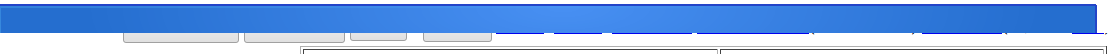 :1	wb1ìOT1、ïìtLirl-、1、ïì(75 : 1)( ，; ，。 	}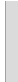 (75 :2 ) ， ，	() !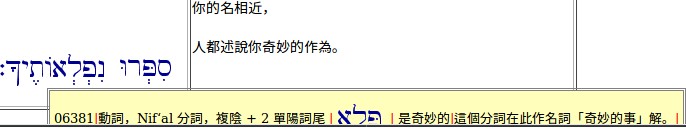 | 	[|  |   。  	+|	w 1 00516 	1Parsing 	:…	Pi'el|mupw |	…E←{  …r-( ，SN 408) 	tLi 	rl (	U 	Hiril 2 	，|	nn…tLirl 1 00516 	1    …|mupw  |llu。-­.fSN 7843) 	，『」 。( ，SN 408) 	tLi 	rl (	U 	Hiril 2 	，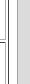 | 	「。J[…『d、.1HμSN 7843) 	，『」 。|	+	， 	)	|「1、-­EI譯本的運用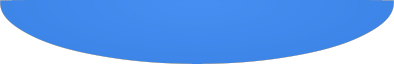 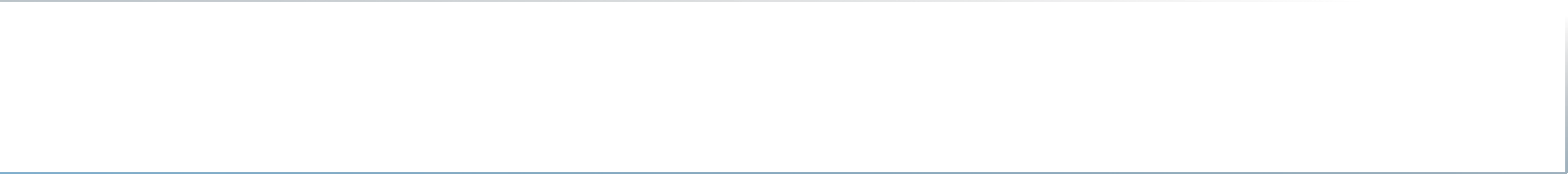 ●	英文的逐字聖經軟體–	http://www.scripture4all.org/FROM-COVERin9 of-revelalion1:18   nEφα)TICMENOYC	TOYC	0φ9Þ.^MOYC  THC	KÞ.PIÞ.C	YM<VN	E IC  TOphOtizO	ho	ophlhalmos 	ho 	kardia 	humeis 	els 	hovp Perf Pas Acc PIm 	1 Acc PIm    n  Acc PIm 	I_ Gen 89 f   n_ Gen sg f	pp 2 Gen PI	Prep	I_ Acc 89 nHAVING-been-enLlGHTenED   THE	VIEWers	OF-THE	 HEART 	OF-YOU(p) 	INTO  THEeyes 	of-ye18 The    eyes     of    your understanding being enlightened; that  ye  may know what  is the hope  ofhis   caIling，and  what   theriches of  the  glory of his inheritance in the saints，TIC	。 	『τ'ι "!OYTOC  THC 	OI:HC	THC	K  HPONOMIÞ.C	Þ.YTOY 	ENlis	ho 	ploulosOnwho 	doxa 	ho 	klEronomia	aulos 	enpi Nom 89 m   I_ Nom 89 m   n_Nom 89 meAUI_ Gen 89 f   n_ Gen 89 f   I_ Gen 	f    n_ Gen 89 f	pp Gen 89 m   PrepANY	THE	RICHE8》nuOeF-THE	esleem 	OF-THE	 lenancy 	8AME 	INwhalTOIC	Þ.rlOICho 	ha9iost   Dat PIm   a   Dat PImTH E 	HOLY- onessainslod 	910ry 	enjoymen-lof-Ihe-allolmenl    of-it	amon9FCUAMFE....a.‘	......"""..._.， 	" ......，-..._'''''''.._.	‘ ，..  ‘'‘	......L..I......	F ‘ rnr-r   Io._' ......"""..._， 	""....‘......"""...__， ..........3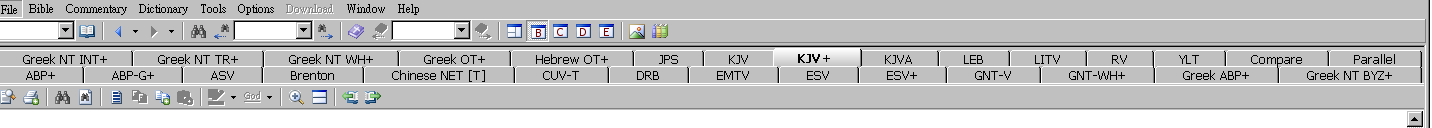 om 8:32 He thatG3739 (GI065) sparedG5339 notG3756 his ownG12)8 Son， 2 7 butG235 delivered him upG3	G846 for	28 usG2257 all G3956 hOWG4459 shall he notG3780 withG4 	himG846 alsoG2532 freely giveG5483 usG2254 all things?G3956om 8:33  WhoG511 shalllay any thing to the chargeG14    G22:16 0f God'sG2316 elect?Gl   8 lt is GodG2316 that  justifieth.G1344om 8:34  WhoG511 is he that condemneth2632	lt is ChristG5547 that died，G2:l9 yeaG1161 rather  G3123 that(G2532) is risen again，G1453 whoG3739 isG2076 evenG2532 atGl722 the right handGll  of God，G2316 whoG3739 alsoG2532 maketh ntercessionG1793 forG5228 us.G2257om 8:35  WhoG511 shall separateG5563 usG22    fromG575 theG35    loveG26 0f Christ5547 	shalltribulation G2347 orG2228 distress G473J orG2228 persecution，G1375 orG2228 famin，e G3	orG2228 nakedness G1132 orG2228 peril G2794 orG2228iword?G3162om 8:36 AsG2531 it is written，Gll25 For thy sakGe17   G4	we are killedG2289 allG365   theG38 dayG22long; we are accountedG	asG5613 sheepG4263 for the slaughter om 8:37 N， G235 inGl722 allG3956 these  thingsG5125 we are  mαe than conquerαSG52    throughG1223 him that lovedG25 us.G2248om 8:38 ForG1063 1 am persuaded，G392 thatG3754 neitherG3777 death，G2288 nofJ3777 life G2222 norG3777 angels G32 norG3777  principalities G746 norG3777 powers Gl411 norG3777 things presen，t Gl   4 norG3777 things to com，e G3195om 8:39 NorG3 7 heigh，t G5313 norG3  7 de，G	norG3777 anyG51∞ otherG2æ7 αeature G2937 shall be ableG141 to separateG5   3 USG2	fromG575 theG35     loveG26 0f God，G2316 whichG35  is inGI722 ChristG5547 JesusG2424 0urG2257JorÀa G29[y_;. !2:.	Commen[ y'	Rom 8:33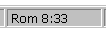 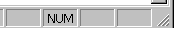 The Sword Project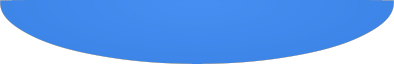 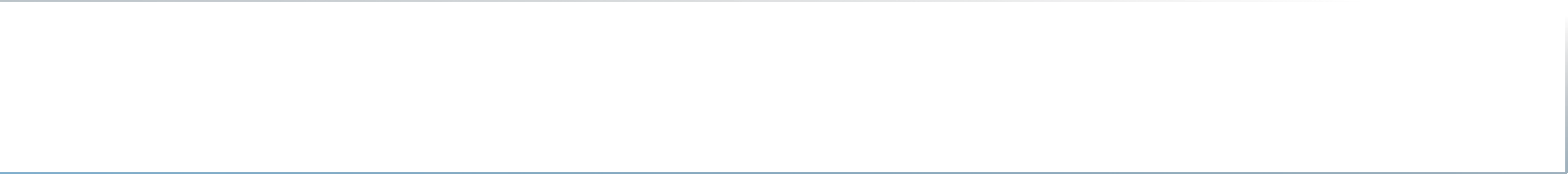 ●	有不同軟體可以運用同樣的資源–	http://www.crosswire.org/sword/index.jsp●	推廌裡面免費的 ESV+ -	可用編碼查原文，並且是可靠的文本●	環球聖經譯本●	新漢語譯本●	中文標準譯本●	中文聖經啟導本（普及版、皮面版; 	註解大體上沒問題，除了教義要注意）●	CNET 網中聖經（ Chinese NET; 	研讀本 ; 	PDF 下載）●	和合本修訂版●	聖經新譯本●	另可參考 → 深入了解經文–	思高聖經(immediate context)                           經文有些譯自拉丁文聖經 )–	呂振忠譯本–	現代中文譯本(immediate context)                           現中修訂版)–	恢復本(immediate context)                           註釋要注意，有教義上的衝突 )●	隨便看看就好–	新普及譯本–	牧靈聖經(immediate context)                           譯自拉丁文聖經，翻 」回到真理譯品質不佳 )–	當代聖經–	新譯簡明聖經–	聖經新世界譯本（耶各華見證人）–	中文英王欽定本（中文版的 KJV ）●	錯誤的方式：–	約翰來了（瑪拉基先知的預言成就了），也不吃，也不喝， 人就說他是被鬼附著的」（ 18 節）：約翰所過的是簡樸的生 活，足以顯示他為罪憂傷懺悔的情緒（太三 4 ）；這種生活 實況，與他所宣揚「悔改的洗」是一致的。然而，約翰如此 克己自制的禁慾生活，不但無助於叫猶太群眾為罪哀痛，反 而令他們譏諷約翰是被鬼附著的。《現代中文譯本》譯為「他是瘋子！」即精神錯亂，生活方式異乎常人。●	時候將到，如今就是了，那真正拜父的，要用心靈和誠實拜他，因為父要這樣的人拜他。（約 4:23 ，和合本）●	然而時候將到，現在就是了，那用心靈按真理敬拜父的，才是真正敬拜的人；因為父在尋找這樣敬拜他的人。（新譯本）●	但時候必到，如今就是了，這時真的敬拜者就要用心靈和『真實』敬拜父，因為父正尋找這樣敬拜他的人。（呂振中譯本）●	然而時候要到，且現在就是，那些真正朝拜的人，將以心神以真理拜父，因為父就是尋找這樣朝拜衪的人。（思高譯本）●	但時候將到，現在就是了，真誠敬拜的人要以靈以真理 * 敬拜父，因為父正尋找這樣 敬拜他的人。（新漢語譯本）– 	以靈以真理：“靈”在這裏可以是指聖靈。　神是靈（ 24 節），必須是在聖靈裏的人才能進到　神面前。而“真理”更可能是指主耶穌基督（ 14:6 ）。（漢語譯本註釋）●	(immediate context)Joh 4:23)	But an hour is coming—and now is here— when the true worshipers will worship the Father in spirit and truth, for indeed the Father seeks such people to be his worshipers.「但時候要來	-並現在就在此 –當真敬拜者會在靈與真理裡敬拜 [ 天 ] 父，因為 [ 天 ] 父確實在尋找人們來做祂的敬拜者。●	CBOL: ... 這時真實的敬拜者的人要在靈和真理裡敬拜父，因為父尋找這樣敬拜他的人。–	可查原文用字●	在約 4:23 那裡「靈」是 "pneuma" (Spirit)pneuma"pneuma" (Spirit)         (immediate context)Spirit) ，也就是「靈」，不 是「心靈」 (immediate context)heart ;	希臘文： ho kardia) ，而「真理」希臘文是 "pneuma" (Spirit)aletheia"pneuma" (Spirit)                         (immediate context)truth) ，不是「誠實」 (immediate context)honesty;	希臘文： semnotes 或 agathos)●	查考 → 深入了解經文逐字聖經、原文用字、不同譯本翻 」回到真理譯、以及譯本註腳，可得 知：–	「在聖靈與真理裡」敬拜神，才是正意●	逐字聖經 (immediate context)                         可查原文 ) (immediate context)                         都可免費下載 )– 	Emphatic Diaglott (immediate context)1864   年出版 )–	以上介紹的 Sciprture4All–	聖經軟體也有（如以上的 The Sword Project，還有 eSword）●	逐字聖經 (immediate context)                         無法查原文 )– 	LITV, YLT●	反向逐字 (immediate context)                         有原文編碼可查原文 )– 	ESV+, NASB+, LEB(immediate context)                         只有新約 ), MOUNCE(immediate context)                         只有新約 )– 	KJV+	可用，但要考 → 深入了解經文量到新約文本不佳●	直譯本–	新舊約都可推薦●	ESV, NASB, NRSV, LEB, EXB, AMP(immediate context)C)–	只有舊約可推薦●	NKJV–	豐富的註釋●	NET●	舊約旁經 / 次經	(immediate context)Apocrypha / Deuterocanon)–	思高聖經、正教聖經等●	塔木德經（耶路撒冷、巴比倫） (immediate context)Jerusalem / Babylonian Talmud)●	斐羅(immediate context)Philo)●	約瑟夫	(immediate context)Josephus)●	早期教父(immediate context)Church Fathers / Early Fathers / Early Church Fathers)●	新約旁經(immediate context)                       很大部份是諾斯底的文獻 )●	其他文獻–	古羅馬、古埃及、古迦南地等文獻●	歷史論證–	五大教義●	語言解析–	Tartarus 、天生的閹人、「生命的輪子」 (immediate context)                          雅三 6) 	等●	歷史背景的理解洗禮時是低下頭嗎？●	(immediate context)Theodore of Mopsuestia 350-428 C.E.) 你順服的隨著他以講述與手勢的指示，在水底下軀身 ... 當你在 水底下時低下你的頭，以顯示你對主教的話語的忠誠。你在水底 下低下了你的頭，然後又抬起了你的頭。(2010. Robin Jensen. "Living Water: Images, Symbols, and Settings of Early Christian Baptism." BrillAcademic Pub. p. 139. 書中資料來源： Theodore of Mopsuestia, Bapt hom. .18-19, trans. Edward YarnoldS.J., The Awe Inspiring Rites of Initiation, second edition (Collegeville: Liturgical Press, 1994).)●	(immediate context)                          第三世紀 )Hippolytan 社群也提供了有關耶穌的洗禮很有趣的描述，這可能可以說明洗禮。社群寫著：「祂（耶穌）受約翰的洗時彎下了祂的頭。」（ Serm. Theoph. 4 ）這文獻可能暗示著Ferguson 所稱「灌籃式」的方式，這包括受洗者在水禮跪下以及向前彎曲來完成下水的過程。2014. Darren M. Slade. "The Early Church's Inconsequential View of the Mode of Baptism." AmericanTheological Inquiry 7(2) pp. 21-34.)●	「 ... 我必須認同當基督躺在椅子上並且為祂的門徒們的腳拿了一個盆子，當祂將水從水壺裡到水盆裡，祂的腰束了亞麻巾，那衣服對 Osiris 來說特別的神聖。因此對於這點我做一個籠統的回覆，我承認我們的確會用這些物品並其他物品，但要考 → 深入了解經文驗看是否是互相同意的東西，還是互相對立的東西，因為這些物品混雜的使用是虛偽的，隱藏受造物的敗壞，而這敗壞使受造物屈服於虛空下。」（特土良（ 155-230 C.E. ）： De Corona 第八章）●	在那日主耶穌在與祂的門徒用餐之後，並且洗了他們的腳，按照我們前輩所從聖使徒們領受並且傳授給我們的，教了他們如何準備聖油。他們的洗腳所代表的是我們的洗禮，因為這是由塗抹聖油所完成並確認的。(immediate context)Pope Fabian (immediate context)236-250 C.E.): The Second Epistle: Chapter 1.)●	安波羅修	(immediate context)340-397 C.E.)	表示，米蘭地區的洗腳禮是在洗禮後馬上執行的。安波羅修（ Sacraments III 4 ）寫的很清楚：「你從水泉出來。接下來呢？你聽了讀文。那束腰的祭司 – 雖然– 雖然長老們也這麼做，我說，那最高的祭司 – 雖然束著腰，洗了你的腳。」(1990. John Christopher Thomas. "Footwashing in John 13 and the Johannine Community;" Thesis for theDoctor of Philosophy, University of Sheffield.)●	2001年。林永基。《實用釋經學》。腓利門書房。1:19   KÞ.IT ITOynEPBþ. ONMErE90CTHCYNÞ.ME<VCÞ.YTOYE ICkailishohuperballOmegelhoshodunamisauloselsConjpi Nom 89 nI_ Nomn   vp Pres AclNomn   vp Pres AclNomnn_Nom	nI_ Genfn_ Gen 89 fpp Gen 89 mPrepANDANYTHEOVER-CA8TINGOVER-CA8TINGGREATnessOF-THEABILITYOF-8AMEINTOwhatIranscendentIranscendentpowerof-it